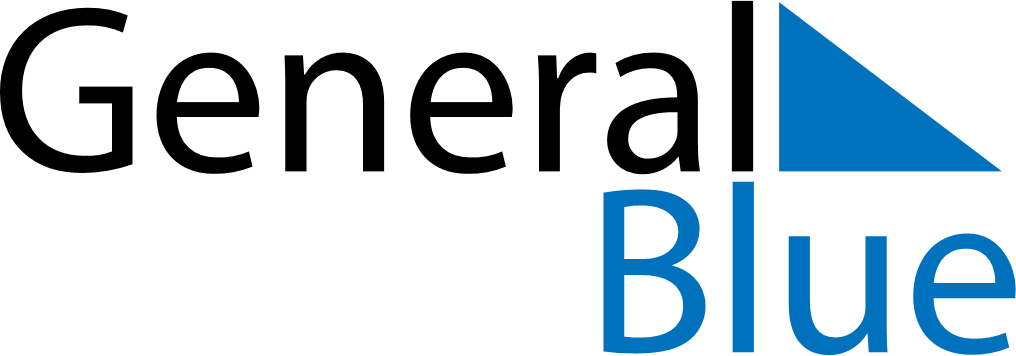 August 2020August 2020August 2020August 2020August 2020August 2020Dominican RepublicDominican RepublicDominican RepublicDominican RepublicDominican RepublicDominican RepublicSundayMondayTuesdayWednesdayThursdayFridaySaturday12345678910111213141516171819202122Restoration Day232425262728293031NOTES